BAŞLIKİsim Soyisim 1, İsim Soyisim 2, İsim Soyisim 3Kurum 1, Kurum 2, Kurum 3Özet: Bildiri başlığı için “Manuscript title” adlı stil kullanılmalıdır. Başlıklar üç satırı geçmemelidir. Özet başlığı "Abstract header" stili olmalıdır. Özet, 8 punto, Times New Roman, iki yana yaslı, tek satır aralığı ("Abstract text" stili) ile yazılmalıdır. Özet bölümünde, çalışmanın amacı ve kapsamı, özgün yönü ve incelediği alana getirdiği katkı, yöntemi ve başlıca vurguları, değerlendirmeler ve öneriler kısaca belirtilmelidir. Özet yaklaşık 100 kelimelik olmalıdır.Anahtar Kelimeler: Bu bölüm, 8 punto olarak yazılmalı, virgülle ayrılmalı, en az iki ve en fazla altı anahtar kelime içermelidir. Anahtar kelimeler başlığı “Keywords header”, anahtar kelimeler ise “Keywords text” stilleri kullanılarak yazılmalıdır.TITLEAbstract: “Manuscript title” style should be used for manuscript title. Manuscript title may occupy no more than three lines of type. Abstract header should be written using “Abstract header” style. Abstract should be written with 8-font size, Times New Roman, justified, single line spacing (“Abstract text” style). In the abstract section, the aim and scope of the study, originality and contribution, methodology and major emphases, evaluations and suggestions should be briefly stated. Abstract should be about 100 words.Keywords: This section should contain minimum two and maximum six words that are written in 8-font size and separated with commas. Keywords header should be written using “Keywords header” style and keywords should be written using “Keywords text” style.YAZARLAR için YAZIM KLAVUZUKonferansta, çift-kör hakem değerlendirme yöntemi kullanılmaktadır. Hakem ve yazarların kimlikleri birbirinden gizli tutulmaktadır. Bunu sağlamak için, yazarlar çalışmalarını kimliğini vermeyecek şekilde hazırlamalı ve isimlerinin çalışmanın herhangi bir yerinde görünmediğinden emin olmalıdır. Gönderilen çalışma daha önce herhangi bir yerde yayınlanmamış olmalı ve başka yerde yayınlanmak üzere değerlendirme sürecinde olmamalıdır. Çalışmanın bilimsel sorumluluğu yazara aittir.Çalışma İngilizce veya Türkçe olarak, .doc ya da .docx dosya uzantıları kullanılarak hazırlanmalıdır. Çalışma bu şablon kullanılarak, aşağıdaki başlıkları içerecek biçimde oluşturulmalıdır: Başlık - Özet - Anahtar Kelimeler (İngilizce),Başlık - Özet - Anahtar Kelimeler (Türkçe),Giriş,Yöntem,Bulgular,Tartışma ve Sonuç,(gerekirse) Teşekkürler,Kaynaklar ve(gerekirse) Ekler.Çalışmada yalnızca alt başlıkların adlandırılması esnektir.Çalışma metni Times New Roman fontu, tek satır aralığı ve 9 font boyutu ("body text" stili) ile yazılmalıdır. Çalışma; şekil, tablo ve / veya resim içerebilir. Sayfa biçimi, üstten 2 cm ve sağdan, soldan ve alttan 1,5 cm kenar boşluklu ve 16,5 cm x 23,5 cm (genişlik x yükseklik) sayfa boyutlarında olmalıdır. Çalışmalar referanslar da dâhil olmak üzere en fazla 9 sayfa olmalıdır ve sayfalar numaralandırılmamalıdır. Paragraflar arasındaki boşluk önce "0 nk" ve sonra "6 nk" olmalıdır.GİRİŞ (Header 2 stili) Giriş bölümü makalenin kapsamını ve amacını ortaya koymalı ve çalışmada ele alınan problemi belirtmeli, ilgili literatürü kısaca gözden geçirmeli, çalışmada kullanılan yöntemlerden bahsetmeli ve çalışmanın ana sonuçlarına genel bir bakış sağlamalıdır. YÖNTEM (Header 2 stili)Çalışma yöntemi, yeterli ayrıntı ve referanslarla açıkça belirtilmeli ve açıklanmalıdır.Alt başlık (Header 3 stili)Eğer gerekiyorsa alt başlıklar için “Header 3” stili kullanılmalıdır. Alt başlığın sadece ilk harfleri büyük olmalıdır.BULGULAR (Header 2 stili)Çalışmanın bulguları ve argümanları açıkça tanımlanmalı ve gösterilmelidir. Çalışmada sonuçları destekleyen şekil ve tablolar bulunabilir.Tüm tablolar ve şekiller ortalanmalıdır. Tablo satırları arasındaki boşluklar kaldırılmalıdır. Şekiller ve tablolar numaralandırılmalı (Şekil 1) ve şekle ait resim yazısı şeklin altına, tablo başlığı ise tablo üstüne yerleştirilmelidir (Tablo 1). Tüm başlıklar için "Caption" stili kullanılmalıdır.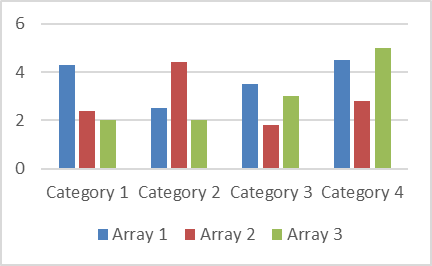 Şekil 1: Başlık (Caption Stili)Tablo 1: Başlık (Caption Stili)Denklemler, denklemin sağında yer alan parantez içindeki numaralandırma ile birlikte metinde ardışık olarak numaralandırılmalıdır. Metin içindeki denklemleri hizalamak için lütfen 1x2’lik tabloyu kenarlıkları olmadan kullanınız. Metin içi denklem atıfları, “Denklem 1, daire alanını tanımlar.” cümlesinde olduğu gibi verilmelidir.TARTIŞMA ve SONUÇ (Header 2 stili)Tartışma ve Sonuç bölümü, sonuçlardan çıkan ilkeleri ve genellemeleri, bu ilkelere ve genellemelere ilişkin istisnaları veya sorunları, çalışmanın teorik ve / veya pratik sonuçlarını ve önerileri içermelidir.KAYNAKLAR (Header 2 stili)Kaynaklar; alfabetik sırada, “References” stili ile American Psychological Association, Sixth Edition: http://www.apastyle.org/manual/ (APA6) formatında verilmelidir.Örnek metinÖrnek metinÖrnek metinÖrnek metinÖrnek metinÖrnek metinÖrnek metinÖrnek metinÖrnek metin(1)